памяткавстреча с незнакомцем(рекомендации родителям)Постоянно напоминайте ребенку об опасности общения с незнакомцами, получения от них подарков;Чаще разговаривайте с ребенком, интересуйтесь его делами и увлечениями, узнавайте про всех его знакомых;Будьте в курсе всех перемещений ребенка и мест, где он бывает;Не приводите в дом незнакомых людей, не внушающих доверия;Приучите ребенка возвращаться домой в группе с одноклассниками;Обращайте внимание подростка на газеты, заметки и телевизионные сюжеты про похожие преступления.Телефон службы спасения  01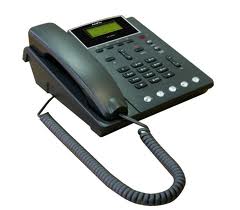        Для сотовых 112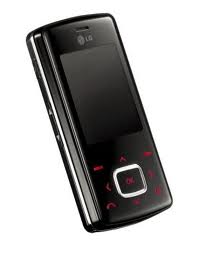 